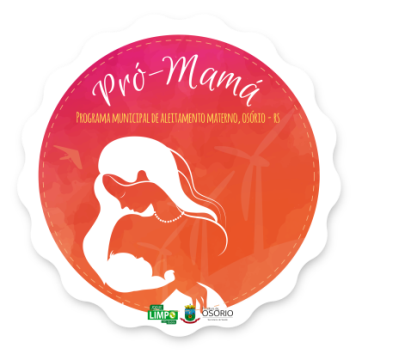 “Agosto Dourado”Semana da Amamentação – Osório 2018Secretaria Municipal de Saúde“Amamentação alicerce da vida” – 1 a 7 de AgostoPai – alicerce da FamíliaEducação – base para a vida!	01/08 (4ª f) – Abertura oficial10h –Inauguração Campanha Vitrines – Agosto DouradoCampanha parceria ACIO	Madrinha – 1ª Dama14h –Haroldo (Nutricionista)Praça Bairro Medianeira “Amamentação alicerce da vida”	Outras secretarias/público PBFDivulgação Book Gestante/ sorteio (participação nas atividades)	Tenda grande, teatro ($IGD), cadeiras brancas, pipoca pras crianças, aluguel de brinquedos, pinturinha para crianças, pintura nas barrigas02 e 03/08 (5ª e 6ª f) – Seminário Estadual de AmamentaçãoEquipe toda PRÓ-MAMÁ em capacitação POA04/08 (Sábado)9h30 –“Amamentação alicerce da vida”Pai – alicerce da FamíliaLançamento do Aplicativo de Amamentação para celular: PRÓ-MAMÁ (Prefeitura Municipal, Secretaria de Saúde e Instituto Federal – campus OsórioDivulgação Campanha Vitrines – Agosto Dourado/ Parceria ACIOMAMAÇO/LargoShantala/ Alimentação Complementar/ 	Roda de Conversa com Enf. Willian sobre o papel do paiExposição itinerante das fotografias das profissionais do PRÓ-MAMÁ e suas dificuldades na amamentação.06/08 (2ª f)10h – Sala de espera na pediatria (Fonos, a importância do teste da Linguinha)14h –Workshop de Alimentação Complementar para profissionais: Sinais de Prontidão e Introdução AlimentarFonos, Nutri e Referência07/08 (3ª f)14h – Reunião de ESF2 anos PRÓ-MAMÁRetrospectiva do Programa. Apresentação dos dados de Aleitamento Materno no município de Osório. Divulgação do Aplicativo e orientações.Divulgação Campanha Vitrines – Agosto Dourado/ Parceria ACIOPalestra: Os Direitos da GestanteAssistente Social CRAS19h30 –Seminário Municipal da Amamentação: “Amamentação alicerce da vida”Abertura: Amamentação a base da vida (falar da semana – Foco: segurança alimentar em tempos de crise, redução da pobreza, sustentabilidade)Divulgação do Aplicativo e orientações. Divulgação Campanha Vitrines – Agosto Dourado/ Parceria ACIO20h30 –A importância da AmamentaçãoSugestão pediatra GislaineLocal e Parceria UNICNEC (Cursos Psicologia/Enfermagem/fisioterapia)Jogue Limpo08/08 (4ª f)10h –Oficina: “A importância da Amamentação após o retorno ao trabalho: Coleta e Armazenamento”Público-alvo: mobilizar mães dos gruposReservar vagas para Educação/Mobilizar diretoras/supervisoras/professoresFonoe Referência15/08 (4ª f)14h –Workshop para profissionais: Técnica do Copinho, Relactação, Ordenha e Armazenamento e Teste da Linguinha.Fono, Nutri e Referência17h –Exibição do filme “O Renascimento do Parto”Hospital pode vir discutir Parto HumanizadoConvidar uma DOULAEspaço Cultural ConceiçãoPsico, Nutri e Referência(Cursos Psicologia/Enfermagem)/ focar nos PAIS dos grupos22/08 (4ª f)14h – Treinamento para vacinadores e teste do pezinho: Amamentação como método de alívio da dorReferências: Enf. Michele/ Tec. Enf. Evinha19h –“A importância da Amamentação após o retorno ao trabalho: os direitos da gestante e da mãe que amamenta”Psico, Assistente SocialMobilizar empregadores através da Associação ComercialCampanha Vitrines – Agosto Dourado/ Campanha parceria ACIO	Local: CEO29/08 (4ª f)14h –Encontro com Gestantes – Sorteio Book Mãe que amamenta ou GestanteExibição do Filme “O começo da vida”Book Gestante/ sorteioEspaço Cultural Conceição(Cursos Psicologia/Enfermagem)Psico, Nutri e Referência- Atividades nos ESFs durante todo o mês de“Agosto Dourado”.Ao longo de toda a programação teremos uma urna para registrar a participação das mães, pais ou gestantes nas atividades. Cada atividade permite colocar o nome 1 vez na urna. Na última atividade do mês será sorteado um book fotográfico.Exposição itinerante das fotografias das profissionais do PRÓ-MAMÁ E suas dificuldades na amamentação.